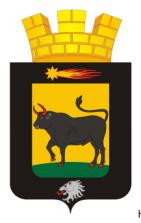 РАСПОРЯЖЕНИЕАДМИНИСТРАЦИИ НЫРОБСКОГО ГОРОДСКОГО ПОСЕЛЕНИЯВ целях ужесточения мер, координации работы органов местного самоуправления Ныробского городского поселения по противодействию незаконного оборота и заготовки древесины на территории, руководствуясь распоряжением администрации Ныробского городского поселения №18-р от 07.03.2017ПРИКАЗЫВАЮ:Утвердить график проверки межведомственной комиссии по противодействию незаконной заготовки и обороту древесины на территории Ныробского городского поселения в соотвествии с Приложением 1.Разместить настоящее распоряжение на официальном сайте Ныробского городского поселения.Контроль за выполнением настоящего распоряжения оставляю за собой.Глава Ныробского городкого поселения                                      Е.А.ПахомоваПРИЛОЖЕНИЕ № 1к распоряжению администрации Ныробского городского поселенияот 01 июня 2017 г. №54-1 ГРАФИКПроверки межведомственной комиссии по противодействию незаконным оборотам и заготовке древесины на территории Ныробского городского поселения.Об утверждении графика работы комиссии по противодействию незаконной заготовки и обороту древесины на территории Ныробского городского поселения Срок проведенияМероприятиеОтвественные исполнителиДо 01.07.2017Запрос реестров заключеннных договоров населения с Колвинским лесничествомСекретарь комиссииДо 01.09.2017Проверка целевого использования древесины в границах Ныробского городского поселенияПредседатель комиссииДо 01.10.2017Проверка пилорам в границах Ныробского городского поселенияПредседатель комиссииДо 01.10.2017Повторная проверка целевого использования древесины в границах Ныробского городского поселения за период 2014-2015 ггПредседатель комиссии